INDICAÇÃO Nº 466/2020Ementa: Revitalização da quadra de areia da Praça localizada na Rua das Azaleias.Exma. Senhora Presidente.Justificativa:Tendo em vista que a quadra de areia localizada na Praça da Rua das Azaleias está tomada por mato, e considerando que se trata de um lugar de lazer para os moradores, a Vereadora Mônica Morandi requer nos termos do art. 127 do regimento interno, que seja encaminhada ao Exmo. Prefeito Municipal a seguinte indicação:	Revitalizar com celeridade a quadra de areia da Praça localizada na Rua das Azaleias, no Parque Cecap.  Valinhos, 04 de março de 2020.____________________Mônica MorandiVereadoraFotos anexas.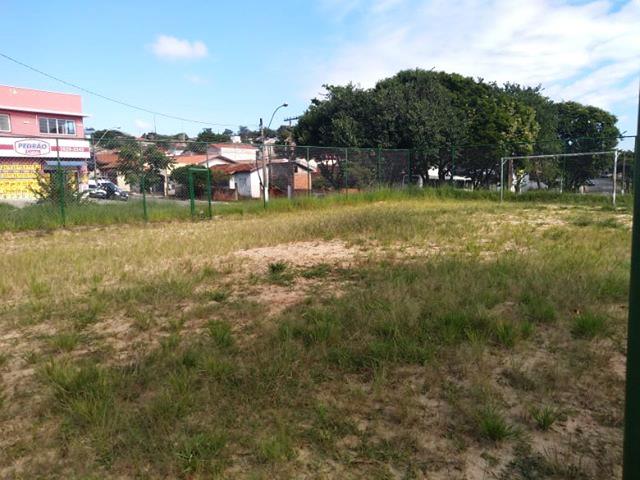 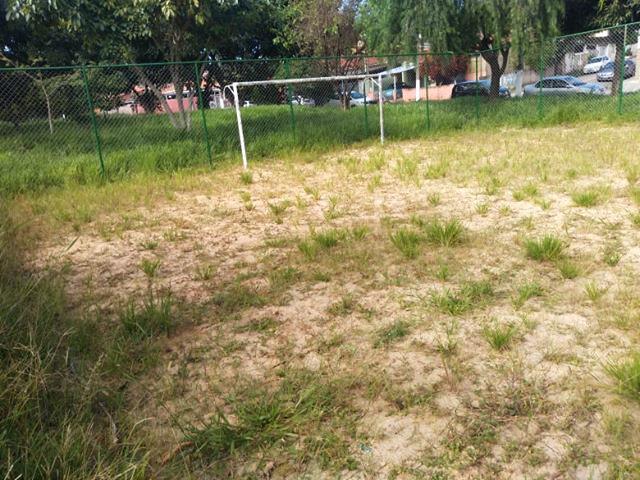 